Merissa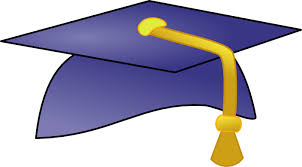 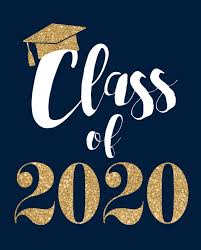 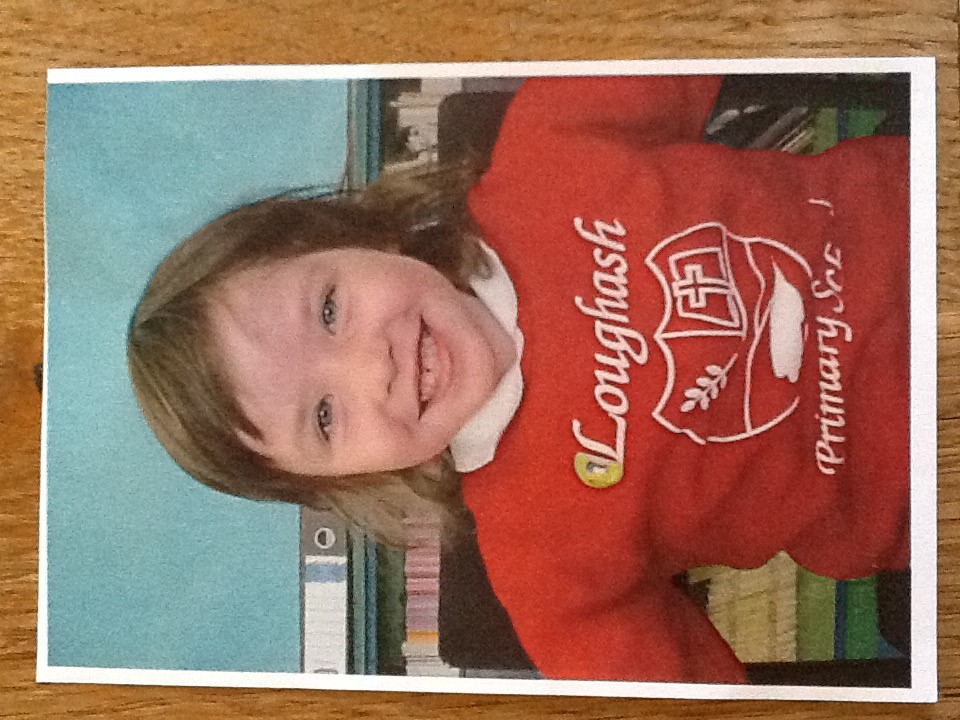 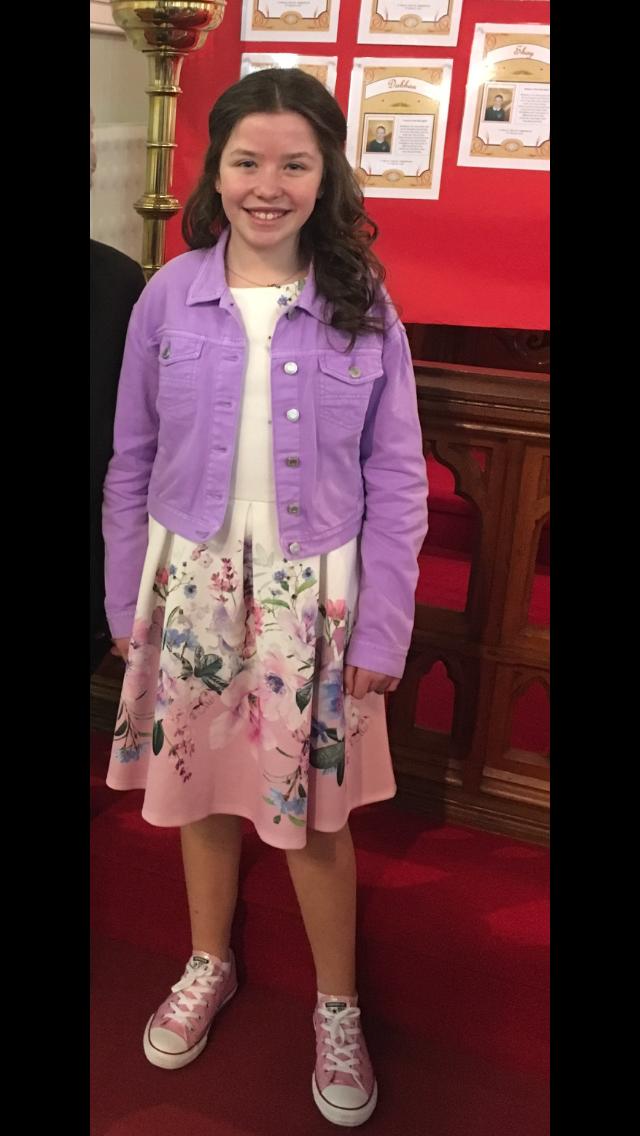 